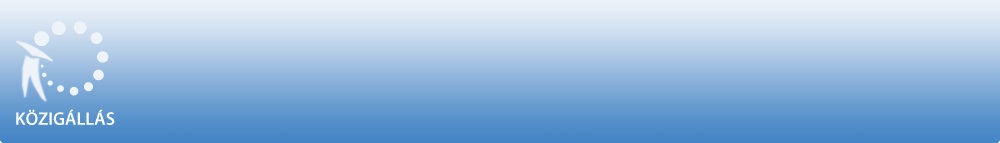 Humán Szolgáltató Központ, Óvoda és Központi Rendelőa "Közalkalmazottak jogállásáról szóló" 1992. évi XXXIII. törvény 20/A. § alapjánpályázatot hirdetHumán Szolgáltató Központ, Óvoda és Központi Rendelő 
Csicsergő tagóvoda

óvodapedagógusmunkakör betöltésére.A közalkalmazotti jogviszony időtartama:határozatlan idejű közalkalmazotti jogviszonyFoglalkoztatás jellege:Teljes munkaidőA munkavégzés helye:Pest megye, 2225 Üllő, Kisfaludy tér 10.A munkakörbe tartozó, illetve a vezetői megbízással járó lényeges feladatok:óvodapedagógusi feladatokIlletmény és juttatások:Az illetmény megállapítására és a juttatásokra a "Közalkalmazottak jogállásáról szóló" 1992. évi XXXIII. törvény rendelkezései az irányadók.Pályázati feltételek:         Főiskola, óvodapedagógus,         óvodapedagógus - Legalább 1-3 év szakmai tapasztalat,         magyar állampolgárság, büntetlen előélet és feddhetetlenségA pályázat elbírálásánál előnyt jelent:         óvodapedagógus - Legalább 3-5 év szakmai tapasztalat,A pályázat részeként benyújtandó iratok, igazolások:         diploma, erkölcsi bizonyítvány vagy megkérésének igazolásaA munkakör betölthetőségének időpontja:A munkakör a pályázatok elbírálását követően azonnal betölthető.A pályázat benyújtásának határideje: 2018. szeptember 5.A pályázatok benyújtásának módja:         Postai úton, a pályázatnak a Humán Szolgáltató Központ, Óvoda és Központi Rendelő címére történő megküldésével (2225 Üllő, Ócsai út 8. ). Kérjük a borítékon feltüntetni a pályázati adatbázisban szereplő azonosító számot: 01243/2018 , valamint a munkakör megnevezését: óvodapedagógus.         Elektronikus úton Váradi Alexandra részére a varadi110@gmail.com E-mail címen keresztül         Személyesen: Váradi Alexandra, Pest megye, 2225 Üllő, Ócsai út 8. .A pályázat elbírálásának módja, rendje:Kiválasztott jelentkezők személyes meghallgatása után, egyszemélyes igazgatói döntéssel.A pályázat elbírálásának határideje: 2018. szeptember 7.A KÖZIGÁLLÁS publikálási időpontja:A pályázati kiírás közzétevője a Nemzeti Közigazgatási Intézet (NKI). A pályázati kiírás a munkáltató által az NKI részére megküldött adatokat tartalmazza, így annak tartalmáért a pályázatot kiíró szerv felel.